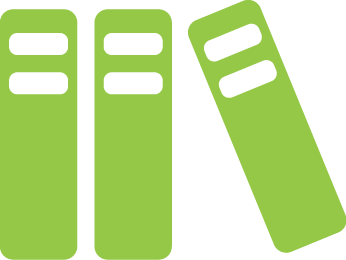 Laporan BukuNama:[Nama Anda]Tanggal:[Tanggal Laporan]Judul Buku:[Judul Buku]Penulis Buku:[Nama Penulis]Tanggal Terbit:[Tanggal]Jumlah Halaman:[Halaman]Tokoh Utama:[Daftar dan deskripsi singkat tokoh utama.]Lokasi:[Deskripsi lokasi yang ada dalam buku.]Sinopsis:[Ringkasan cerita.]Poin Penting/Konflik:[Apa yang memotivasi karakter utama? Masalah atau kejadian apa yang menyebabkan cerita terjadi?]Analisis/Evaluasi:[Ceritakan seperti yang Anda bayangkan—tambahkan tinjauan Anda di sini.]